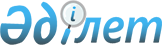 О проекте Указа Президента Республики Казахстан "О внесении изменений и дополнений в Указ Президента Республики Казахстан от 25 января 2005 года N 1513"Постановление Правительства Республики Казахстан от 4 октября 2005 года N 998

      Правительство Республики Казахстан  ПОСТАНОВЛЯЕТ: 

      внести на рассмотрение Президента Республики Казахстан проект Указа Президента Республики Казахстан "О внесении изменений и дополнений в  Указ  Президента Республики Казахстан от 25 января 2005 года N 1513".        Премьер-Министр 

   Республики Казахстан  

  УКАЗ 

ПРЕЗИДЕНТА РЕСПУБЛИКИ КАЗАХСТАН  О внесении изменений и дополнений 

в Указ Президента Республики Казахстан 

от 25 января 2005 года N 1513       В целях усиления вклада космических технологий и техники в решение задач социально-экономического развития и безопасности страны  ПОСТАНОВЛЯЮ: 

      1. Внести в  Указ  Президента Республики Казахстан от 25 января 2005 года N 1513 "О развитии космической деятельности в Республике Казахстан на 2005-2007 годы" (САПП Республики Казахстан, 2005 г., N 1, ст. 1) следующие изменения и дополнения: 

      в Государственной программе "Развитие космической деятельности в Республике Казахстан на 2005-2007 годы", утвержденной вышеназванным Указом: 

      в разделе "1. Паспорт программы": 

      в подразделе "Необходимые ресурсы и источники финансирования": 

      цифры "44364,3", "44064,3", "1732,6" заменить соответственно цифрами "62768,72", "62468,72", "2232,6"; 

      дополнить абзацем пятым следующего содержания: 

      "финансовые затраты, связанные с созданием авиационного ракетно-космического комплекса "Ишим" на базе самолета "МИГ-31Д", составляют 18404,422 млн. тенге, в том числе в 2005 году - 500 млн. тенге, 2006 году - 1000,0 млн. тенге, 2007 году - 16904,422 млн. тенге;"; 

      абзац пятый подпункта 2) подраздела "Ожидаемые результаты" изложить в следующей редакции: 

      "создания авиационного ракетно-космического комплекса "Ишим" на базе самолета "МИГ-31Д";"; 

      раздел "2. Введение" дополнить абзацем двадцать третьим следующего содержания: 

      "АРКК - авиационный ракетно-космический комплекс;"; 

      абзац пятый пункта 5.1.2. подраздела 5.1. раздела "5. Основные направления и механизм реализации программы" изложить в следующей редакции: 

      "создания авиационного ракетно-космического комплекса "Ишим" на базе самолета "МИГ-31Д"."; 

      в разделе 6. "Необходимые ресурсы и источники их финансирования": 

      в таблице: 

      в строке, порядковый номер 2, в графе "Средства республиканского бюджета (млн. тенге)" цифры "30670,6" заменить цифрами "49075,02"; 

      в строке "Итого" в графе "Средства республиканского бюджета (млн. тенге)" цифры "44064,3" заменить цифрами "62468,72"; 

      в тексте: 

      абзацы первый, второй и пятый изложить в следующей редакции: 

      "Финансовые затраты, связанные с реализацией Программы, составляют всего 62768,72 млн. тенге. 

      Республиканский бюджет всего 62468,72 млн. тенге, в том числе в 2005 году - 14861,2 млн. тенге."; 

      "Финансовые затраты из республиканского бюджета на обеспечение научно-исследовательских и опытно-конструкторских работ составляют 5582,1 млн. тенге, в том числе в 2005 году - 2179,9 млн. тенге, 2006 году - 2232,6 млн. тенге, 2007 году - 1169,6 млн. тенге. На указанные виды работ планируется привлечение инвестиций в размере 300 млн. тенге, в том числе в 2005 году - 150 млн. тенге, 2006 году - 150 млн. тенге."; 

      дополнить абзацем шестым следующего содержания: 

      "Финансовые затраты, связанные с созданием авиационного ракетно-космического комплекса "Ишим" на базе самолета "МИГ-31Д", составляют 18404,422 млн. тенге, в том числе в 2005 году - 500 млн. тенге, 2006 году - 1000,0 млн. тенге, 2007 году - 16904,422 млн. тенге."; 

      раздел "7. Ожидаемые результаты от реализации Программы": дополнить абзацем двадцать шестым следующего содержания: 

      "создан авиационный ракетно-космический комплекс "Ишим" на базе самолета "МИГ-31Д.". 

      2. Настоящий Указ вводится в действие со дня подписания.       Президент 

 Республики Казахстан 
					© 2012. РГП на ПХВ «Институт законодательства и правовой информации Республики Казахстан» Министерства юстиции Республики Казахстан
				